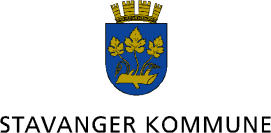 RETNINGSLINJER TILSKUDD TIL LAG, ORGANISASJONER OG STIFTELSER INNENFOR LEVEKÅRSOMRÅDETRetningslinjene er vedtatt av Kommunalstyret for levekår den 17.12.2013. saksnummer 116/13Stavanger kommune vil gi støtte til tiltak som legger til rette for økt aktivitet, utvikling og samfunnsengasjement hos lag, organisasjoner og stiftelser. Det innebærer både å stimulere til frivillig humanitært arbeid på levekårsområdet, støtte til lag og organisasjoner som tilbyr tjenester som et supplement til kommunes tilbud og støtte til interesseorganisasjoners arbeid for sine medlemmer. Gjennom kontakt, dialog og samarbeid med frivillige organisasjoner vil Stavanger kommune bidra til å stimulere, videreutvikle og utløse frivillig innsats og aktivitet. 

FORMÅL:Bidra til at lag, organisasjoner og stiftelser kan gjennomføre aktiviteter basert på frivillig innsats, eller tiltak som er et supplement til hjelpen fra det offentlige. VILKÅR:Søkeren må være registrert som lag, organisasjon eller stiftelse. Kommersielle aktører kan ikke søke Søkeren må fylle ut søknadsskjema Søkeren må drive aktiviteter innenfor levekårsområdet (helse og sosialtjenester) i Stavanger kommuneTiltak som utløser frivillig innsats og tiltak som er forankret i kommuneplanen, handlings- og økonomiplanen eller fagplaner* på levekårsområdet vil bli prioritertTiltak det søkes om støtte til må legge til rette for økt aktivitet, utvikling og samfunnsengasjement* Plan for psykisk helsearbeid, Ruspolitisk handlingsplan, Boligsosialt handlingsplan m.m. SØKNADSFRIST: 01. mai. Søknadsskjema må benyttes.Søknaden sendes via e-post til postmottak@stavanger.kommune.no.eller med post til:Stavanger kommune Postboks 8001 4068 StavangerBehandling av søknaderTildeling av frivillighetsmidler skjer i forbindelse med budsjettbehandling i Stavanger Bystyre. Møtet er åpent for publikum og tidspunktet blir annonsert.  Oversikt over hvilke lag og organisasjoner som er blitt tildelt midler publiseres på kommunens internettsider. Alle søkere blir tilskrevet når Bystyrets vedtak er fattet. Utbetaling av tildelte midler skjer i løpet av januar/ februar i budsjettåret. Lag, organisasjoner og stiftelser som mottar tilskudd vil bli innkalt til ett oppfølgingsmøte i året. 